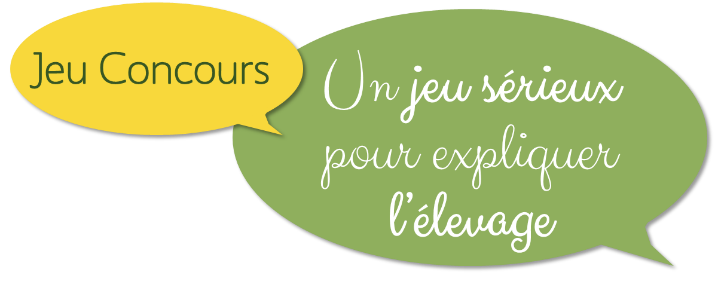 Concours de création ouvert aux élèves et étudiants de l’enseignement agricole secondaire et supérieur, sur l’année scolaire 2019/2020Bordereau d’envoiCe bordereau doit accompagner le résumé, le flyer de présentation du jeu, les règles du jeu, et le jeu crééA adresser à Alizée Chouteau par courriel avant le 10/01/20 : alizee.chouteau@idele.fr (01 40 04 52 27) (merci de faire un mail par équipe)Numéro d’inscription au concours : …Ce numéro vous a été communiqué par mail lors de la validation de votre inscription au concoursEtablissement scolaire : …Equipe : …Enseignant référent : …Titre de la proposition : …Doit être identique à celui figurant sur la présentationCatégorie :  Avant le bac 	 Après le bacThèmes traités (cf règlement 5.4) A.	L’élevage des animaux			 B.	Les animaux dans la ferme et les filières	 C.	Elevage et Terroir				 D.	Elevage et Environnement	Pièces jointes à cet envoi :La présentation de la proposition (en format pdf d’après le modèle fournit)Les règles du jeu (en format pdf d’après le modèle fournit)Le support du jeu créé :  En format pdf ou image	    Lien vers un jeu en ligne (outil validé en amont avec l’organisateur) : … Autre format (validé en amont avec l’organisateur) : …Un accusé de réception de l’inscription vous sera adressé.Date de l’envoiSignature de l’enseignant référent et tampon de l’établissement // 